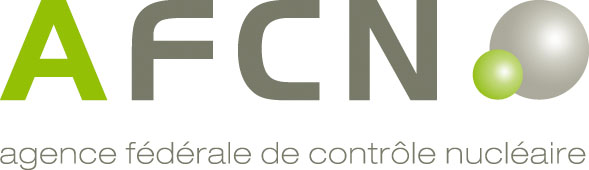 Application form to obtain recognition as an interruptionsite for transport of Class 7 dangerous goodsAdditional information to complete the form.Please complete the form correctly and in full. The footnotes are important.The “RD on Transport” refers to the Royal Decree of 22/10/2017 on the transport of Class 7 dangerous goods, amended on 3/7/2019.Each attachment is referenced and dated.If this document or the attachments contain data that is classified according to the Royal Decree of 17 October 2011 on the classification and protection of nuclear documents, the rules for using this type of documents shall be observed.If any attachments are not written in Dutch, French, German or English, a translation of these documents into one of these languages shall be included.Meaning of the footnotes in the form:a: Mandatory fields.b: As used in the Crossroads bank for Enterprises (BCE/KBO) for Belgian companies. For European companies, please supply the registration number in the national register as defined in European Directive 2017/1132/EU.c: Should only be completed by:Belgian companies if the information differs from the information shown in the BCE/KBO;foreign companies. The application reference, revision number and date shall be included in the footer.SECTION I: GENERAL INFORMATIONIDENTIFICATION OF THE COMPANY AND REPRESENTATIVES OF THE ORGANISATION SEEKING TO ORGANISE AN INTERRUPTIONSITE (ORGANISER/APPLICANT)Head officeA copy of the following documents is attached: Attachment 1: Founding statutes of the company.  Attachment 2: Legal representative’s mandate.  Attachment 3: Company organisation chart.Operational office (if different from the head office)Invoicing informationHealth Physics Department (HPD)All recognised health physics organisations for the transport of Class 7 dangerous goods are listed on the www.fanc.fgov.be website.A copy of the following documents is attached: Attachment 4A: Description of the organisation of the health physics department (HPD). Attachment 4B: Organisation chart showing the position of the Head of the HPD in the organisation structure. Radiation protection officer(s) (RPO)TYPE OF APPLICATIONType of recognition New recognition Extension – Previous recognition reference:        Modification  – Previous recognition reference:      	The following modifications apply:		 Company information		 Health Physics Department organisation		 Nature of the Class 7 dangerous goods		 Type of interruptions		 Change to the interruptionsite		 Radiation protection programme		 Other, please specify:      DESCRIPTION OF DOCUMENTSManagement system The applicant hereby declares that they have a management system based on international, national or other standards that are acceptable to the competent authority.Reference:       - date:      	 The management system is certified under:      A copy of the following documents is attached: Attachment 5: Description of the management system (e.g. quality manual or equivalent).  Attachment 6: List of procedures and operating instructions relating to the interruption of transports of Class 7 dangerous goods. Attachment 7: Description of how non-conformities relating to the interruption of transports of Class 7 dangerous goods are handled and monitored.Radiation protection programme The applicant hereby declares that they have a radiation protection programme relating to the interruption of transports of Class 7 dangerous goods as specified in the regulations for the transport of dangerous goods. The applicant hereby declares that they are in possession of a workplace analysis for the purpose of assessing the dose received by the staff present during the interruptions. The applicant hereby declares that they will apply the measures resulting from this workplace analysis during the interruption. The applicant hereby declares that they will notify the licensee/infrastructure manager of any measures to be taken as a result of this workplace analysis.A copy of the following document is attached: Attachment 8: Radiation protection programme approved by the recognised health physics expert. Risk analysis The applicant hereby declares that they are in possession of a risk analysis relating to the interruption of transports of Class 7 dangerous goods. The applicant hereby declares that they will apply the measures resulting from this risk analysis during the interruptions. The applicant hereby declares that they will notify the licensee/infrastructure manager of any measures to be taken as a result of this risk analysis.A copy of the following document is attached: Attachment 9: Risk analysis relating to the interruption of transport of Class 7 dangerous goods.Security The applicant hereby declares that they comply with the security requirements relating to the interruption of transports of Class 7 dangerous goods as specified in the regulations concerning the transport of dangerous goods. The applicant hereby declares that no interruption of transports of Class 7 high consequence dangerous goods will take place. The applicant hereby declares that transport of Class 7 high consequence dangerous goods may be interrupted and that they have a security plan for these interruptions. The applicant hereby declares that they comply with the security requirements relating to the interruption of transports of nuclear material.A copy of the following document is attached: Attachment 10: Security plan for interruption of transport of Class 7 high consequence dangerous goods.Emergency plan The applicant hereby declares that they are in possession of an emergency plan relating to the interruption of transports of Class 7 dangerous goods.A copy of the following document is attached: Attachment 11: Emergency plan relating to the interruption of transport of Class 7 dangerous goods.Insurance The applicant hereby declares that they have civil liability insurance to cover the interruption of transports of Class 7 dangerous goods (do not attach a copy).SECTION II: SPECIFIC INFORMATIONLOCATION OF THE INTERRUPTIONSITEDescription of the NATURE of transportS to be interrupted at the interruptionsiteA copy of the following document is attached: Attachment 12: Additional information on the nature of transports to be interrupted at the interruptionsite. Description of how requirements are satisfied for an interruptionsiteInterruptions should be as brief as possibleEnclosed terrainA copy of the following documents is attached: Attachment 13: Plan of the interruptionsite, clearly showing the provided places for the vehicles. Attachment 14: Plan of the building, clearly showing the provided places for the vehicles.Detaching road vehiclesA copy of the following documents is attached: Attachment 15: Plan of the interruptionsite, clearly showing the provided places for the vehicles, tractors and trailers. Attachment 16: Descriptions of the vehicle anti-theft system and/or the building alarm system.Road vehicle fuel tank or detection and automatic fire extinguishing system The applicant hereby declares that they intend to take the necessary measures to ensure that road vehicles present at the interruptionsite have a minimum  fuel level in their tanks. The applicant hereby declares that a detection and an automatic fire extinguishing system is present.A copy of the following document is attached: Attachment 17: Description of the detection and the automatic fire extinguishing system.Staff present in case of an event  The applicant hereby declares that they will take the necessary measures to ensure that, in case of an event, the necessary staff will arrive on the scene as soon as possible and in no more than 15 minutes.A copy of the following document is attached: Attachment 18: Description of how it is guaranteed that the staff necessary will be available in time.No other dangerous goods in the vicinity (within 10 metres of the vehicles) The applicant hereby declares that no other dangerous goods will be in the vicinity of the vehicles (within a radius of 10 metres) during the interruption.  The applicant hereby declares that other dangerous goods will be present in the vicinity of the vehicles. Their presence has been taken into account in the risk analysis and/or compensatory measures will be taken.Inventory The applicant hereby declares that they will take the necessary measures to compile, update and distribute the inventory to the relevant persons.Consent of recognised health physics expert(s) The applicant hereby declares that they will request written consent from the recognised health physics expert of each carrier before this carrier interrupts the first transport at the interruptionsite and that they will send this/these consent form(s) to the Agency.A copy of the following document is attached: Attachment 19: Written consent forms from the recognised health physics experts of each carrier (these consent forms may be sent at a later date).Notification The applicant hereby declares that they will take the necessary measures to ensure that notifications are made in due time.Delimitation The applicant hereby declares that the necessary area (5 µSv/h) will be delimited correctly. The applicant hereby declares that activities around the vehicles will be restricted as far as possibleAdditional signalisation The applicant hereby declares that additional signalisation will be put in place correctly.A copy of the following document is attached: Attachment 20: Description of additional signalisation.Permanent guard or compensatory measures The applicant hereby declares that a permanent guard will be installed during the interruption of transports of Class 7 high consequence dangerous goods. With the exception of nuclear material in physical protection group B, the applicant hereby declares that they will take compensatory measures instead of providing a permanent guard.A copy of the following document is attached: Attachment 21: Description of the compensatory measures to replace the permanent guard.Aligning of the security plans for nuclear material in physical protection group B The applicant hereby declares that they will align their security plan for the interruption of transports of nuclear material in physical protection group B with the carrier’s security plan.SECTION III: ATTACHMENTS THE FOLLOWING DOCUMENTS SHALL FORM PART OF THE APPLICATION FOR RECOGNITION :Please tick the attachments that are enclosed:General: Attachment 1: Founding statutes of the company. Attachment 2: Legal representative’s mandate. Attachment 3: Company organisation chart. Attachment 4A: Description of the organisation of the health physics department (HPD). Attachment 4B: Organisation chart showing the position of the head of the HPD in the organisation structure. Attachment 5: Description of the management system (e.g. quality manual or equivalent).  Attachment 6: List of procedures and operating instructions relating to interruption of transport operations for Class 7 dangerous goods. Attachment 7: Description of how non-conformities relating to the interruption of transports of Class 7 dangerous goods are handled and monitored. Attachment 8: Radiation protection programme approved by the recognised health physics expert. Attachment 9: Risk analysis relating to the interruption of transports of Class 7 dangerous goods. Attachment 10: Security plan relating to the interruption of transports of Class 7 high consequence dangerous goods. Attachment 11: Emergency plan relating to the interruption of transports of Class 7 dangerous goods. Attachment 12: Additional information on the nature of transport to be interrupted at the interruptionsite. Attachment 13: Plan of the interruptionsite, clearly showing the provided places for the vehicles. Attachment 14: Plan of the building, clearly showing the provided places for the vehicles. Attachment 15: Plan of the interruptionsite, clearly showing the provided places for the vehicles, tractor units and trailers. Attachment 16: Descriptions of the vehicle anti-theft systems and the building alarm system. Attachment 17: Description of the detection and automatic fire extinguishing system. Attachment 18: Description of how it is guaranteed that the necessary staff will be available in time. Attachment 19: Consent forms from recognised health physics experts. Attachment 20: Description of additional signalisation. Attachment 21: Description of compensatory measures to replace the permanent guard.Additional documents: Attachment 22:       Attachment 23:      If necessary, the Agency may ask for other documents that do not form part of the request.SECTION IV: SIGNATURESLEGAL REPRESENTATIVE HEAD OF THE HEALTH PHYSICS DEPARTMENT RECOGNISED HEALTH PHYSICS EXPERTINDIVIDUAL RESPONSIBLE ON BEHALF OF THE LICENSEE/INFRASTRUCTURE MANAGER (if applicable)Application reference:Application revision:Application date:Namea:Namea:Company numberab:Company numberab:Addressac:Addressac:Phone (general)a:Phone (general)a:E-mail (general)a:E-mail (general)a:Website:Website:Legal representative:Namea:Functiona:Phonea:Mobile:E-maila:Contact person: Name:(for questions relating to the content of this application)Function:Phone:Mobile:E-mail:Namea:Addressac:Phone (general)a:Website:Namea:Addressa:VAT number:Reference to be quoted on the invoice (if necessary):Name of the Head of the Health Physics Department:Name of the recognised health physics expert or name of the recognised health physics organisationa:AddressaPhonea:Mobile:E-maila:Namea:Phonea:Mobile:E-maila:(If there are several officers with this title, please list them all in Attachment 4A).(If there are several officers with this title, please list them all in Attachment 4A).Back-up name:Back-up phone number:Back-up mobile number:Back-up e-mail:Reference of the Radiation protection programme (RPP):RPP revision number:Date of the RPP:Name of the author of the:Name of recognised health physics expert who approved the RPP:Date on which the RPP was approved by the recognised expert:Addressa:On the terrain of a classified facility Yes NoOn the terrain of an infrastructure manager? Yes NoThe responsible person for the interruptionsite on behalf of the organiser/applicant:Namea:Functiona:Phonea:Mobile:E-maila:Contact person:Name:(if different)Function:Phone.:Mobile:E-mail:Name of licensee/infrastructure manager (if applicable)a:Company numberab:The responsible person for the interruptionsite on behalf of the licensee/infrastructure manager (if applicable):Namea:Functiona:Phone.a:Mobile:E-maila:UN groupsUN numbersUN numbers UN-Group 1 UN 2908 UN 2911 UN-Group 1 UN 2909 UN 3507 UN-Group 1 UN 2910 UN-Group 2 UN 2912 UN 2919 UN-Group 2 UN 2913 UN 3321 UN-Group 2 UN 2915 UN 3322 UN-Group 2 UN 2916 UN 3323 UN-Group 2 UN 2917 UN 3332 UN-Group 3 UN 3324 UN 3329 UN-Group 3 UN 3325 UN 3330 UN-Group 3 UN 3326 UN 3331 UN-Group 3 UN 3327 UN 3333 UN-Group 3 UN 3328 UN-Group 4 UN 2977 UN 2978Maximum duration of interruptions:Maximum number of vehicles:Type of vehicles: Description of measures taken to ensure that the interruptions are as brief as possible.Is the terrain fully enclosed? Yes NoCompensatory measures if the terrain is not enclosed:Will the transport be interrupted in a building? Yes NoAre the vehicles equipped with an anti-theft system? Yes Nowill articulated road vehicles be detached? Yes NoIS the building equipped with an alarm system?  Yes NoThe legal representative hereby declares that he/she has:completed the application form truthfully, to the best of his/her knowledge and that he/she is aware that filling in the form incorrectly or incompletely may result in the recognition application being declared incomplete and/or cancelled;organised a health physics department.Name, date and signature, preceded by the handwritten statement “Read and approved”………………………………………………………………….Date:Name:Signature:The Head of the Health Physics Department hereby declares that he/she:has checked the application form to ensure that it is accurate and complete;manages the Health Physics Department as specified in Art. 23.2.2 of the General Regulations. Name, date and signature, preceded by the handwritten statement “Read and approved”………………………………………………………………….Date:Name:Signature:The recognised health physics expert hereby declares that he/she:has checked the application form to ensure that it is accurate and complete;ensures the health physics controls specified in Art. 23.2.6.b) of the General Regulations for the applicant.Name, date and signature, preceded by the handwritten statement “Read and approved”………………………………………………………………….Date:Name:Signature:The responsible person on behalf of the licensee or the infrastructure manager (if applicable) hereby declares that:he/she has provided the applicant with the necessary information to complete this application correctly;he/she has taken note of the information in this application;he/she will apply the measures resulting from this application insofar as they relate to his/her responsibilities.Name, date and signature, preceded by the handwritten statement “Read and approved”………………………………………………………………….Date:Name:Signature: